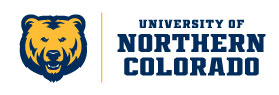 DIETETIC INTERNSHIPCLINICAL – Rotation Evaluation(ACEND 2017 Core Competencies for the DI)Intern Name									Preceptors: Performance Standards (as defined on Competency Evaluation Guidelines):	4 = Exceptional 	3 = Proficient  	2* = Needs improvement (Intern will need to repeat the experience)	1* = Deficient (Intern will need to repeat the experience)1.	Initial in blue ink next to each bulleted CRDN which the intern has completed.2.	Sign and date in blue ink at the end.3. 	You may repeat the CRDN more than once4.	If you are completing a CRDN and/or assignment in another rotation, please indicate in commentsIndividual activities are organized under appropriate Competencies as required by ACEND.One rotation evaluation will be used for all required activities and evaluations. The intern will keep the evaluation form until all competencies have been evaluated during rotations at multiple facilities, if necessary.   Major Strengths for the Intern:Suggestions for Improvement for the Intern (Required for ratings of 1 or 2): Intern comments:Please use blue ink for signatures.Domain 1. Scientific and Evidence Base of Practice: Integration of scientific information and translation of research into practice.CompetenciesUpon completion of the program, graduates are able to:432 *1 *(CRDN 1.1)   Select indicators of program quality and/or customer service and measure achievement of objectives.                                                                                                                                                           Identify components of quality management in a clinical setting. Participate in the collection and evaluation of quality management data as identified in the department quality management plan.Complete one administrative study of one component that is measurable by measuring a specific component and providing recommendations for improvement. (Clin and FS)Assignment Title: Quality Management Projects – Clinical (CANVAS)Comments:Comments:Comments:Comments:Comments:(CRDN 1.2)   Apply evidence-based guidelines, systematic reviews and scientific literature (such as the Academy Evidence Analysis Library and Evidence-based Nutrition Practice Guidelines, the Cochrane Database of Systematic Reviews and the U.S. Department of Health and Human Services, Agency for Healthcare Research and Quality, National Guideline Clearinghouse Web sites).Apply evidence to nutrition care plans in clinical case studies.  Comments:Comments:Comments:Comments:Comments:(CRDN 1.3)   Justify programs, products, services and care using appropriate evidence or data.Conduct a cost benefit analysis of the use of medical nutrition therapy for a particular diagnosis in a clinical patient. Assignment Title: Clinical MNT Cost Benefit Analysis (CANVAS)Comments:Comments:Comments:Comments:Comments:(CRDN 1.4)   Evaluate emerging research for application in nutrition and dietetics practice.Complete a scientific research module on identifying quality research, and submit to preceptor a written critique for a research article published in a nutrition related publication.(Clin or FS or Comm)Discuss with preceptor articles from professional literature regarding new aspects of medical nutrition therapy, foodservice, and community nutrition intervention on topics of interest. Assignment Title: Research Module (CANVAS)Comments:Comments:Comments:Comments:Comments:(CRDN 1.6)  Incorporate critical-thinking skills in overall practice.Review a case study or evidence based literature as part of a client/patient you are following (Clin, Comm and FND 512)Identifies potential or real problems, issues or challenges where services provided to a customer, client or patient should be adjusted, limited, modified or discontinued (Clin, and FS, and Comm)Assignment Title: Critical- Thinking Skills (CANVAS)Comments:Comments:Comments:Comments:Comments:Domain 2. Professional Practice Expectations: Beliefs, values, attitudes and behaviors for the professional dietitian nutritionist level of practice.CompetenciesUpon completion of the program, graduates are able to:432 *1 *(CRDN 2.1)   Practice in compliance with current federal regulations and state statutes and rules, as applicable, and in accordance with accreditation standards and the Scope of Nutrition and Dietetics Practice and Code of Ethics for the Profession of Nutrition and Dietetics.֍ Demonstrate understanding of the Code of Ethics and Standards of Practice, HIPAA and Joint Commission in reference to patient care. (fulfilled during orientation)Identify and discuss with preceptor local, state and federal regulations that influence and affect care in long term care facilities. (Clin or FS)Assignment Title: SOP/SOPP, Code of Ethics (CANVAS) *due end of July to Dr. WithrowComments:Comments:Comments:Comments:Comments:(CRDN 2.2)    Demonstrate professional writing skills in preparing professional communications (e.g. research manuscripts, project proposals, education materials, policies and procedures).Demonstrate ability to use computer hardware, software technology, web-based resources and the Internet to complete assignments and experiences and communicate effectively. (Clin, and FS, and Comm)Follow facility format and guidelines when developing documents. (Clin, FS, and Comm)Comments:Comments:Comments:Comments:Comments:(CRDN 2.3/CRDN 2.4) (CRDN 2.3) Demonstrate active participation, teamwork and contributions in group settings/ (CRDN 2.4) Function as a member of interprofessional teams (ex: physicians, nurses, pharmacists, occupational therapists, etc. Interacts with other healthcare professionals to gain more information about a patient, client or customer. (Clin, and FS and Comm)Attend patient care conferences as available.Discuss diet instructions as needed with team members.Considers and respects the opinions, creativity, values, beliefs and perspectives of others.Comments:Comments:Comments:Comments:Comments:(CRDN 2.5)   Assign duties to NDTRs and/or support personnel as appropriate (considering the needs of the patient/client or situation, the ability of support personnel, jurisdictional law, practice guidelines and policies within the facility). Provide RD/management staff relief. (80 hours minimum, 40 in Clinical, 40 in Foodservice). (Clin and FS, Comm - optional)While providing staff relief, assign duties to NDTRs and/or support personnel as appropriate.Review methods of prioritizing patients for nutritional care in clinical setting. Comments:Comments:Comments:Comments:Comments:(CRDN 2.6)   Refer clients and patients to other professionals and services when needs are beyond individual scope of practice.Use appropriate judgment and refer clients and patients to other professionals and services when needs are beyond individual scope of practice. (Clin or Comm)Investigate and develop material detailing available resources in the community. (Clin or Comm)Comments:Comments:Comments:Comments:Comments:(CRDN 2.7) Apply leadership skills to achieve desired outcomes.Provide RD/management staff relief. (80 hours minimum, 40 in Clinical, 40 in Foodservice). (Clin and FS, Comm - optional)Comments:Comments:Comments:Comments:Comments:(CRDN 2.8) Demonstrate negotiation skills.Participate in supervisory decision making while completing staff relief. (Clin and FS)֍ Participate in and complete a group project with peer interns. (fulfilled during FND 510 and 512)Comments:Comments:Comments:Comments:Comments:(CRDN 2.9)   Participate in professional and community organizations.Attend meeting(s) of professional organizations as available. (Clin, or FS, or Comm)Maintain membership in the Academy of Nutrition and Dietetics. (entire internship)Comments:Comments:Comments:Comments:Comments:(CRDN 2.10) Demonstrate professional attributes in all areas of practice (showing initiative and proactively developing solutions, advocacy, customer focus, risk taking, critical thinking, flexibility, time management, work prioritization and work ethic).Use appropriate judgment when initiating change and improving quality in the organization. (Clin, and FS, and Comm)Use critical thinking, flexibility, and time management skills when completing projects within the organization. (Clin, FS, and Comm)Participate in activities to promote the dietetic profession and advocate for clients and/or consumers. (Clin or FS or Comm)Shows a level of professionalism in attitude toward learning, appropriate interactions with preceptors/clients/staff and/or patients. (Clin, and FS, and Comm)Comments:Comments:Comments:Comments:Comments:(CRDN 2.11) Show cultural competence/sensitivity in interactions with clients, colleagues and staff.Discuss with preceptor(s) what the barriers are in providing cultural competent care. (Clin, and FS, and Comm)Demonstrate providing services and care in a culturally and linguistically appropriate mannerAssignment Title: Think Culture Health Training (“A Physician’s Practice Guide to Culturally Competent Care”) (CANVAS)* due to Dr. Withrow- not preceptorComments:Comments:Comments:Comments:Comments:(CRDN 2.12/ CRDN 2.13) Perform self-assessment and develop goals for self-improvement throughout the program. (CRDN 2.13) prepare a plan for professional development according to the Commission on Dietetic Registration guidelines.Complete Steps One-Four for the Commission on Dietetic Registration’s Professional Development Portfolio Process. (Clin, and FS, and Comm)Assignment Title: Self-assessment goals for the Dietetic Internship (CANVAS) * due to Dr. Withrow- not preceptorAssignment Title: Professional Development Portfolio Project (CANVAS) * due to Dr. Withrow- not preceptorComments:Comments:Comments:Comments:Comments:(CRDN 2.15) Practice and/or role play mentoring and precepting others.Establish a mentoring relationship with another healthcare provider during  one of your rotations such as Pharm D, speech therapist, nursing, occupational therapist, etc. (Clin or Comm)Discuss patient(s)/clients with the mentor of your choice and their role in the client/patient’s care along with an RDN and then practice role playing. (Clin, or Comm)Assignment Title: Mentoring Experience (CANVAS)Comments:Comments:Comments:Comments:Comments:Domain 3. Clinical and Customer Services: Development and delivery of information, products and series to individuals, groups and populations.CompetenciesUpon completion of the program, graduates are able to:432 *1 *(CRDN 3.1a-e)  Perform the Nutrition Care Process and use standardized nutrition language for individuals, groups, and populations of differing ages and health status, in a variety of settings.(CRDN 3.1a-e)  Perform the Nutrition Care Process and use standardized nutrition language for individuals, groups, and populations of differing ages and health status, in a variety of settings.(CRDN 3.1a-e)  Perform the Nutrition Care Process and use standardized nutrition language for individuals, groups, and populations of differing ages and health status, in a variety of settings.(CRDN 3.1a-e)  Perform the Nutrition Care Process and use standardized nutrition language for individuals, groups, and populations of differing ages and health status, in a variety of settings.(CRDN 3.1a-e)  Perform the Nutrition Care Process and use standardized nutrition language for individuals, groups, and populations of differing ages and health status, in a variety of settings.(CRDN 3.1.a)   Assess the nutritional status of individuals, groups and populations in a variety of settings where nutrition care is or can be delivered. Interview patients/clients and gather information appropriately to complete an assessment and subsequent direction of nutritional needs. (Clin, Comm-optional)Conduct general screening and assessment using lab values, other measures, and facility check-sheets as needed. (Clin, Comm – optional)Demonstrate understanding of Global Nutrition Assessment for interpreting degree of risk.Conduct nutrition assessment of individual patients/clients with uncomplicated instances of common medical conditions, e.g., hypertension, obesity, diabetes, diverticular disease.After conducting a nutrition assessment with an individual with an uncomplicated and common medical condition, prepare a Nutrition Screening and Assessment document.Assignment Title: Clinical Screening and Assessment (CANVAS)Comments:Comments:Comments:Comments:Comments:(CRDN 3.1.b.)   Diagnose nutrition problems and create problem, etiology, signs and symptoms (PES) statements.Apply and interpret lab values for appropriate patient / client evaluation. (Clin, Comm – optional)Assess nutritional status of individual patients/clients with complex medical conditions, e.g., renal disease, multi-system disease, organ failure, and trauma.Develop a PES for an individual with a complex medical condition. Assignment Title: Development of PES Statement (CANVAS)Comments:Comments:Comments:Comments:Comments:(CRDN 3.1.c.)   Plan and implement nutrition interventions to include prioritizing the nutrition diagnosis, formulating a nutrition prescription, establishing goals and selecting and managing intervention.Develop nutrition intervention plans for a variety of acute and non-acute experiences and give an in-service presentation to clinical staff on a selected plan.Conduct nutrition care component of interdisciplinary team conferences to discuss patient/client treatment and discharge planning.Coordinate and modify nutrition care activities among caregivers (Clin, Comm – optional) Chart as is appropriate in the clinical or community setting.Assignment Title: Nutrition Intervention Presentation (CANVAS) Comments:Comments:Comments:Comments:Comments:(CRDN 3.1.d.)   Monitor and evaluate problems, etiologies, signs, symptoms and the impact of interventions on the nutrition diagnosis.Manage monitoring of patients’ / clients’ food and / or nutrient intake. Achieve an entry level of competency in this area through the activities of case studies, diet instructions, menu modification, calorie counts and other monitoring practices during the course of the internship. Select, implement and evaluate standard enteral and parenteral nutrition regimens.Achieve an entry level of competency in this area through the activities of case studies and client monitoring.Follow at least one client / patient as the individual moves from one nutrition support to another, e.g., total parenteral nutrition to tube feeding to oral diet.Assignment Title: Nutrition Monitoring and Evaluation (CANVAS)Assignment Title: JADA Counseling Article*(Due to Dr. Withrow- mail with July packet)Comments:Comments:Comments:Comments:Comments:(CRDN 3.1.e)   Complete documentation that follows professional guidelines, guidelines required by health care systems and guidelines required by the practice setting.Write notes for medical records and review with preceptor.Use appropriate abbreviations for documenting patient/client medical records.Comments:Comments:Comments:Comments:Comments:(CRDN 3.2) Conduct nutrition focused physical exams. Conduct a nutrition assessment with one or more of the listed conditions: malnutrition, infants, children, adolescents, pregnant/lactating females (Clin or Comm and FND 512)Comments:Comments:Comments:Comments:Comments:(CRDN 3.3)   Demonstrate effective communications skills for clinical and customer services in a variety of formats and settings (using oral, print, visual, electronic and mass media methods for maximizing client education, employee training and marketing).Use the SMOG or similar readability formula effectively for developing written materials for patient, client and general populations. (Clin or Comm)(can be completed in nutrition education concentration) Participate in a community awareness activity.  (i.e., health fair, publish an article) (Clin or Comm)Assignment Title: Nutrition Article for the Public (CANVAS)Assignment Title: Cafeteria/Dining Room Promotional Activity (CANVAS)Comments:Comments:Comments:Comments:Comments:(CRDN 3.4/CRDN  3.5/ CRDN 3.6)   CRDN 3.4 Design, implement and evaluate presentations to a target audience. / CRDN 3.5 Develop nutrition education materials that are culturally and age appropriate and designed for the literacy level of the audience/ CRDN 3.6 Use effective education and counseling skills to facilitate behavior change (considering life experiences, cultural diversity and educational background of the target audience).Create appropriate education materials, conduct and evaluate an in-service training for employees. Use the SMOG or similar readability formula effectively for developing written materials for patient, client and general populations. (Clin or FS or Comm).Use the Academy Evidence-Based Library and develop a written patient / client material in a clinical or community setting.Participate in counseling for acute and non-acute conditions with patients/clients in a variety of age groups and cultures.Assignment Title: Nutrition Education Material (CANVAS)Comments:Comments:Comments:Comments:Comments:(CRDN 3.7)  Develop and deliver products, programs or services that promote consumer health, wellness and lifestyle management (consider health messages and interventions that integrate consumer desire for taste, convenience and economy with nutrition, food safety).Participate in a community based health promotion/ disease prevention program. (Clin or Comm)Revise and distribute a modified recipe for consumers or clients. (Clin or Comm)Comments:Comments:Comments:Comments:Comments:(CRDN 3.8)  Deliver respectful, science-based answers to consumer questions concerning emerging trends.Identify an emerging trend of concern for consumers and develop a client/patient fact sheet to answer commonly asked questions. (Clin or Comm)Comments:Comments:Comments:Comments:Comments:(CRDN 3.10)   Develop and evaluate recipes, formulas and menus for acceptability and affordability that accommodate the cultural diversity and health needs of various populations, groups and individuals.  Has the intern: Demonstrate competency in this area by revising individual patient menus. (Clin or FS)Write a cycle menu for a target population. (Clin or FS or Comm)Comments:Comments:Comments:Comments:Comments:Domain 4. Practice Management and Use of Resources: strategic application of principles of management and systems in the provision of services to individuals and organizations.CompetenciesUpon completion of the program, graduates are able to:432 *1 *(CRDN 4.1)   Participate in management of human resources.Review departmental policy / procedure manual, employee manual, job description and personnel policies regarding recruiting, interviewing, hiring, orienting, training, appraising and terminating employees. (Clin and FS)Participate in human resources activities, as the experience becomes available. (Clin, and FS, and Comm)Comments:Comments:Comments:Comments:Comments:(CRDN 4.3) Conduct clinical and customer service quality management activities.Conduct an acceptance survey to evaluate the clinical service related needs of a target market. Write a report that includes an analysis, conclusion, and recommendations. Give to preceptor.Comments:Comments:Comments:Comments:Comments:(CRDN 4.4)   Apply current nutrition informatics to develop, store, retrieve and disseminate information and data.Review and discuss with preceptor computer resources and applications specific to clinical dietetics,( i.e., patient medical charts, laboratory data, financial management)Demonstrates use of technical operating systems and software to communicate and disseminate information, to collect, track and retrieve data (Clin, and FS, and Comm)Demonstrates professional behaviors and boundaries when using social media platforms.Comments:Comments:Comments:Comments:Comments:(CRDN 4.5) Analyze quality, financial and productivity data for use in planning.Assess staffing for quality, financial and productivity to plan a future budget or staffing model (Clin or FS).Review organizational chart of hospital to see how nutrition services relates to other departments. (Clin and FS)Comments:Comments:Comments:Comments:Comments:(CRDN 4.8) Develop a plan to provide or develop a product, program or service that includes a budget, staffing needs, equipment and supplies.Write an employee schedule for one cycle. (Clin or FS)Comments:Comments:Comments:Comments:Comments:(CRDN 4.9)  Explain the process for coding and billing for nutrition and dietetics services to obtain reimbursement for services from public or private payers, fee-for-service and value-based payment systems.Participate in billing functions for nutrition services with clinical nutrition manager or other responsible individual.Comments:Comments:Comments:Comments:Comments:(CRDN 4.10)  Analyze risk in nutrition and dietetics practice.Identify and discuss with preceptor an area of potential risk in the facility (i.e., unsafe food handling, personal/institutional liability related to substandard practice or misconduct, or adverse clinical outcomes. (Clin,and Comm and FS)Comments:Comments:Comments:Comments:Comments:Preceptor Name (printed):Facility:Facility:Rotation Dates:Rotation Dates:Rotation Dates:Preceptor Signature:Preceptor Signature:Date:Intern Signature:Intern Signature:Date:Preceptor Name (printed):Facility:Facility:Rotation Dates:Rotation Dates:Rotation Dates:Preceptor Signature:Preceptor Signature:Date:Intern Signature:Intern Signature:Date:Preceptor Name (printed):Facility:Facility:Rotation Dates:Rotation Dates:Rotation Dates:Preceptor Signature:Preceptor Signature:Date:Intern Signature:Intern Signature:Date:Preceptor Name (printed):Facility:Facility:Rotation Dates:Rotation Dates:Rotation Dates:Preceptor Signature:Preceptor Signature:Date:Intern Signature:Intern Signature:Date:Preceptor Name (printed):Facility:Facility:Rotation Dates:Rotation Dates:Rotation Dates:Preceptor Signature:Preceptor Signature:Date:Intern Signature:Intern Signature:Date: